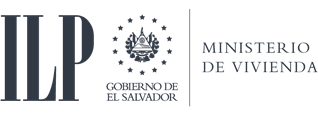 EstadísticasEnero, Febrero y Marzo 2023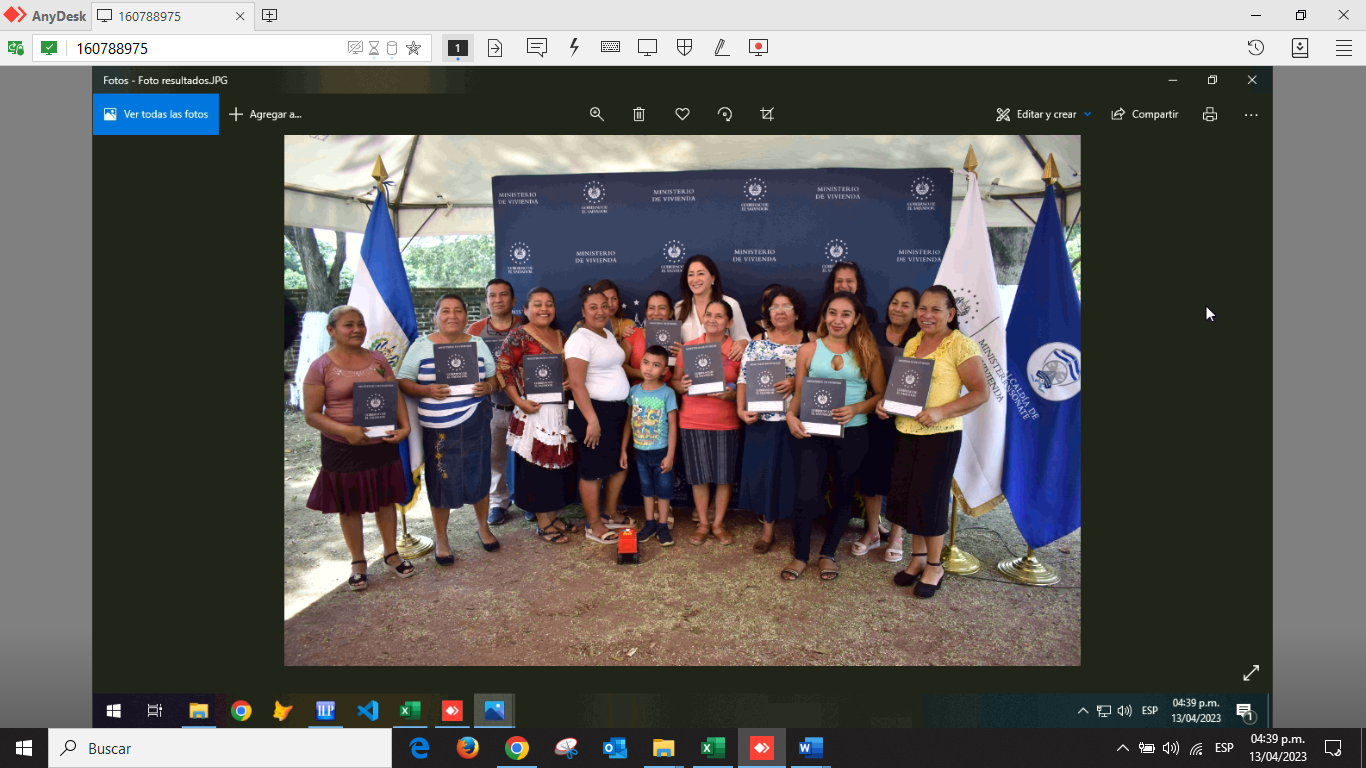 San Salvador, 13 de Abril de 2023PERIODO: Enero, Febrero y Marzo 2023En el período que comprende las estadísticas, se brindaron 1,791 servicios en diferentes Proyectos e Insitus ubicados en 48 municipios y 14 departamentos del país. Los servicios consistieron en Informe Final del Diagnóstico, Aprobación Técnica de Planos e Inscripción de Escrituras.Informe Final del DiagnosticoAprobación Técnica De PlanosInscripción De DocumentosRespecto al indicador de escrituras finales inscritas, cabe mencionar que, durante primer trimestre del año 2023, 231 inscripciones fueron realizadas, 146 escrituras fueron inscritas a favor de mujeres y 81 a favor de hombres; 4 escrituras corresponden a Personas Jurídicas, 3 del Convenio con el Instituto Nacional de los Deportes (INDES) y 1 de IGLESIA EVANGELICA APOSTOL Y PROFETAS DE EL SALVADOR. También concluimos la Inscripción del Hospital Nacional Rosales a favor del Estado y Gobierno de El Salvador en el ramo de Salud.IndicadorPersona JurídicaFemeninoMasculinoTotalUnidad de MedidaInforme Final del Diagnostico969158992LotesAprobación Técnica de Planos5653568LotesInscripción de Escrituras Finales414681231LotesTotal1538161921,791LotesDepto./ MunicipioInforme Final del DiagnósticoAprobación Técnica de PlanosInscripción Escrituras FinalesTotalAHUACHAPAN44145AHUACHAPAN13114ATIQUIZAYA3131CABAÑAS22SENSUNTEPEQUE22CHALATENANGO299299CHALATENANGO11SAN IGNACIO11SAN RAFAEL297297CUSCATLAN122225COJUTEPEQUE11SUCHITOTO22224LA LIBERTAD951224131ANTIGUO CUSCATLAN94195LA LIBERTAD12113NUEVO CUSCATLAN11SAN JUAN OPICO33SANTA TECLA112TEPECOYO1717LA PAZ9716SAN JUAN TALPA99SAN LUIS TALPA66SAN PEDRO MASAHUAT11LA UNION123123EL CARMEN7171INTIPUCA5252MORAZAN617JOATECA11MEANGUERA415SAN FERNANDO11SAN MIGUEL22510235EL TRANSITO80989SAN MIGUEL1451146SAN SALVADOR119263159541APOPA189113302AYUTUXTEPEQUE22CIUDAD DELGADO3113448CUSCATANCINGO11EL PAISNAL2121GUAZAPA2323ILOPANGO64165MEJICANOS22SAN MARTIN11112SAN SALVADOR134SANTIAGO TEXACUANGOS6060SOYAPANGO11SAN VICENTE1093112SAN ILDEFONSO5757SAN VICENTE5151TECOLUCA134SANTA ANA221216CHALCHUAPA11SANTA ANA221115SONSONATE913510136ACAJUTLA3838IZALCO343569NAHUIZALCO1010SANTA CATARINA MASAHUAT1919USULUTAN1102103BERLIN7373JUCUARAN2929USULUTAN11Total9925682311791Proyecto y/o InsituDepto.MunicipioMesTotalALTOS DE AMATITAN 1SAN SALVADORILOPANGOMarzo10BELENSAN SALVADORILOPANGOEnero54CASERIO LA CARBONERASONSONATEACAJUTLAEnero38CASERIO LA GUARUMASAN VICENTESAN ILDEFONSOMarzo57COLONIA LAS BRISASCHALATENANGOSAN RAFAELFebrero297EL CEGA IISONSONATEIZALCOMarzo34Insitu: Comunidad La FloridaSAN VICENTETECOLUCAFebrero1Insitu: El MozoteMORAZANJOATECAEnero1MEANGUERAEnero2Marzo2SAN MIGUELSAN MIGUELEnero2Insitu: Enjambre sismico 2023AHUACHAPANAHUACHAPANFebrero6Marzo6Insitu: IndesCHALATENANGOCHALATENANGOFebrero1SAN IGNACIOFebrero1CUSCATLANCOJUTEPEQUEMarzo1LA LIBERTADSANTA TECLAEnero1SANTA ANASANTA ANAFebrero2USULUTANUSULUTANMarzo1Insitu: Legalización InstitucionalAHUACHAPANAHUACHAPANFebrero1MORAZANSAN FERNANDOEnero1SAN SALVADORSAN SALVADORFebrero1LA PRADERASAN MIGUELEL TRANSITOEnero80LA UNIVERSALLA LIBERTADANTIGUO CUSCATLANMarzo94LAS MARGARITASSAN MIGUELSAN MIGUELFebrero64LOTIFICACION EL MANZANO 1AHUACHAPANATIQUIZAYAEnero31LOTIFICACION NAVARRA IISAN VICENTESAN VICENTEFebrero51NUEVA SAN MIGUELITOSONSONATESANTA CATARINA MASAHUATEnero19SAN SEBASTIAN KM. 21SAN SALVADORGUAZAPAMarzo23SANTA RITASAN SALVADORCIUDAD DELGADOMarzo31URBINASAN MIGUELSAN MIGUELFebrero79Total992Proyecto y/o InsituDepto.MunicipioMesTotalCOLONIA 3 DE MAYOSAN SALVADORCIUDAD DELGADOEnero13COLONIA VISTA AL MARLA UNIONINTIPUCAFebrero52COMUNIDAD CASERIO CACAPALA PAZSAN JUAN TALPAMarzo9COMUNIDAD LA CAÑADALA UNIONEL CARMENMarzo71COMUNIDAD LA MEDIAGUAUSULUTANBERLINEnero73COMUNIDAD SAN DIEGO CANTON TENANGOCUSCATLANSUCHITOTOEnero22EL CEGA IISONSONATEIZALCOMarzo35EMMANUELSAN SALVADORSAN MARTINFebrero1Insitu: IndesSANTA ANASANTA ANAFebrero1Marzo1Insitu: Legalización InstitucionalLA LIBERTADLA LIBERTADFebrero3LA ESPERANZAUSULUTANJUCUARANFebrero29LOMA LINDASAN SALVADORSANTIAGO TEXACUANGOSEnero60NUEVA SOCIEDADSAN SALVADORAPOPAFebrero189PASAJE LA POSADALA LIBERTADLA LIBERTADMarzo9Total568Proyecto y/o InsituDepto.MunicipioMesTotalCASERIO EL PATERNOCABAÑASSENSUNTEPEQUEFebrero2COLONIA CHINTUC I Y REPARTO MADRE TIERRA IISAN SALVADORAPOPAMarzo90COMUNIDAD LA ESPERANZA No. 2LA LIBERTADNUEVO CUSCATLANFebrero1EL CHORIZOSAN MIGUELEL TRANSITOFebrero9EL MILAGRO 2LA LIBERTADTEPECOYOMarzo17EL PROGRESOLA LIBERTADSANTA TECLAFebrero1EMANUELSANTA ANASANTA ANAFebrero11FINCA LA BRETAÑA - ETAPA ISAN SALVADORSAN MARTINFebrero1FINCA LA BRETAÑA - ETAPA IISAN SALVADORSAN MARTINMarzo1FINCA LA BRETAÑA - ETAPA IIISAN SALVADORSAN MARTINEnero1Insitu: Asistencia Técnica FonavipoAHUACHAPANAHUACHAPANFebrero1SAN SALVADORAYUTUXTEPEQUEFebrero2CIUDAD DELGADOEnero2Febrero2CUSCATANCINGOMarzo1ILOPANGOFebrero1MEJICANOSEnero2SAN SALVADOREnero2SANTA ANACHALCHUAPAEnero1Insitu: Comunidad La FloridaSAN VICENTETECOLUCAMarzo3Insitu: El MozoteMORAZANMEANGUERAFebrero1SAN MIGUELSAN MIGUELMarzo1SAN SALVADORSOYAPANGOMarzo1Insitu: IndesLA LIBERTADANTIGUO CUSCATLANEnero1LA LIBERTADMarzo1Insitu: Legalización InstitucionalSONSONATENAHUIZALCOFebrero10Insitu: ProcadesLA LIBERTADSAN JUAN OPICOFebrero2LA ASUNCIONCUSCATLANSUCHITOTOMarzo2LAS FLORESLA PAZSAN LUIS TALPAFebrero6MODELO IISAN SALVADORSAN SALVADORFebrero1NUEVO EL PAISNALSAN SALVADOREL PAISNALEnero21RUTILIO GRANDESAN SALVADORSAN MARTINFebrero7Marzo1TZU-CHI CHANMICOLA LIBERTADSAN JUAN OPICOMarzo1URBANIZACION LA VICTORIASAN SALVADORAPOPAMarzo1URBANIZACION POPOTLAN I Y IISAN SALVADORAPOPAEnero1Marzo21VILLAS DE SAN PEDROLA PAZSAN PEDRO MASAHUATFebrero1Total231